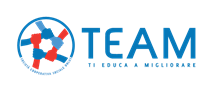 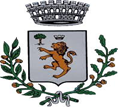 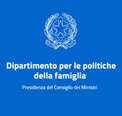 AVVISO PUBBLICO PER IL FINANZIAMENTO DI PROGETTI AFFERENTI LE POLITICHE PER LA FAMIGLIA DEL 28 DICEMBRE 2017, GU N. 6 DEL 9 GENNAIO 2018 - LINEA DI INTERVENTO D - PROGETTO “FAMILY CARD” CUP:  J39D19000110001“Progetto realizzato con il contributo della Presidenza del Consiglio dei ministri - Dipartimento per le politiche della famiglia”AVVISO FAMILY CARDCHIUSURA TERMINI PER PRESENTAZIONE ISTANZESi rende noto che il termine ultimo per la presentazione dell’istanza di partecipazione al progetto “Family Card” è fissato per giorno 23 ottobre 2020.I nuclei familiari che hanno presentato domanda di partecipazione verranno contattati telefonicamente al numero indicato nella domanda. 